REFLECTION QUESTION: 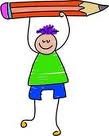 SESSION 6What is easy and hard for your case study students in each of the kinds of writing?